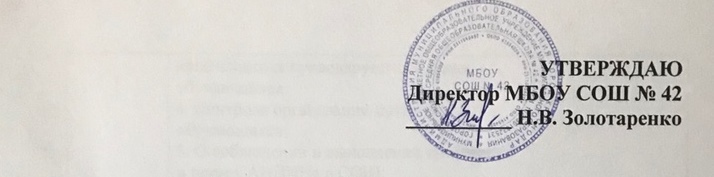 01.09.2018    ПОЛОЖЕНИЕо хранении и использовании персональных данных работниковI. Общие положения1.1. Настоящим Положением определяется порядок обращения с персональными данными сотрудников МБОУ СОШ № 42 г. Краснодара (далее - Школа).1.2. Упорядочение обращения с персональными данными имеет целью обеспечить соблюдение законных прав и интересов Школы и ее сотрудников в связи с необходимостью получения (сбора), хранения и передачи сведений, составляющих (см. далее) персональные данные.1.3. Персональные данные сотрудника - любая информация, относящаяся к данному сотруднику (субъекту персональных данных) и необходимая Школе в связи с трудовыми отношениями, в том числе:фамилия, имя, отчество сотрудника;дата и место рождения сотрудника;адрес сотрудника;семейное, социальное, имущественное положение сотрудника;образование, профессия сотрудника;другая аналогичная информация, на основании которой возможна безошибочная идентификация субъекта персональных данных.1.4. Сведения о персональных данных сотрудников относятся к числу конфиденциальных (составляющих охраняемую законом тайну Школы). Режим конфиденциальности в отношении персональных данных снимается:по истечении 75 лет срока их хранения;в других случаях, предусмотренных федеральными законами.II. Основные понятия. Состав персональных данных сотрудников2.1. Для целей настоящего Положения используются следующие основные понятия:персональные данные сотрудника - в соответствии с определением п. 1.3 настоящего Положения;обработка персональных данных сотрудника - сбор, систематизация, накопление, хранение, уточнение (обновление, изменение), использование, распространение (в том числе передача), уничтожение персональных данных;конфиденциальность персональных данных - обязательное для соблюдения назначенного ответственного лица, получившего доступ к персональным данным сотрудников, требование не допускать их распространения без согласия работника или иного законного основания;распространение персональных данных - действия, направленные на передачу персональных данных сотрудников определенному кругу лиц (передача персональных данных) или ознакомление с персональными данными неограниченного круга лиц, в том числе обнародование персональных данных сотрудников в средствах массовой информации, размещение в информационно-телекоммуникационных сетях или представление доступа к персональным данным сотрудников каким-либо иным способом;использование персональных данных - действия (операции) с персональными данными, совершаемые уполномоченным должностным лицом Школы в целях принятия решений или совершения иных действий, порождающих юридические последствия в отношении сотрудников либо иным образом затрагивающих их права и свободы или права и свободы других лиц;блокирование персональных данных - временное прекращение сбора, использования, распространения персональных данных сотрудников, в том числе их передачи;уничтожение персональных данных - действия, в результате которых невозможно восстановить содержание персональных данных в информационной системе персональных данных сотрудников или в результате которых уничтожаются материальные носители персональных данных сотрудников;общедоступные персональные данные - персональные данные, доступ неограниченного круга лиц, к которым предоставлен с согласия сотрудника, или на которые в соответствии с федеральными законами не распространяется требование соблюдения конфиденциальности;информация - сведения (сообщения, данные) независимо от формы их представления.2.2. Информация, представляемая сотрудником при поступлении на работу в Школу, должна иметь документальную форму. При заключении трудового договора в соответствии со ст. 65 Трудового кодекса РФ лицо, поступающее на работу, предъявляет:паспорт или иной документ, удостоверяющий личность;трудовую книжку, за исключением случаев, когда договор заключается впервые, или работник поступает на работу на условиях совместительства, или трудовая книжка у работника отсутствует в связи с ее утратой или по другим причинам;страховое свидетельство государственного пенсионного страхования;документы воинского учета - для лиц, подлежащих воинскому учету;документ об образовании, о квалификации или наличии специальных знаний - при поступлении на работу, требующую специальных знаний или специальной подготовки;свидетельство о присвоении ИНН.2.3. При оформлении сотрудника отделом кадров заполняется унифицированная форма Т-2 "Личная карточка работника", в которой отражаются следующие анкетные и биографические данные работника:- общие сведения (Ф.И.О., дата рождения, место рождения, гражданство, образование, профессия, стаж работы, состояние в браке, паспортные данные);- сведения о воинском учете;- данные о приеме на работу;- сведения об аттестации;- сведения о повышенной квалификации;- сведения о профессиональной переподготовке;- сведения о наградах (поощрениях), почетных званиях;- сведения об отпусках;- сведения о социальных гарантиях;- сведения о месте жительства и о контактных телефонах.2.4. В отделе кадров Школы создаются и хранятся следующие группы документов, содержащие данные о сотрудниках в единичном или сводном виде:2.4.1. Документы, содержащие персональные данные сотрудников:комплексы документов, сопровождающие процесс оформления трудовых отношений при приеме на работу, переводе, увольнении;подлинники и копии приказов (распоряжений) по кадрам;личные дела и трудовые книжки;дела, содержащие основания к приказу по личному составу;III. Организация обработки персональных данных сотрудников3.1. Все персональные данные сотрудника следует получать у него самого. Если персональные данные возможно получить только у третьей стороны, то сотрудник должен быть уведомлен об этом заранее (в письменной форме) и от него должно быть получено письменное согласие. Должностное лицо работодателя обязано сообщить сотруднику о целях, предполагаемых источниках и способах получения персональных данных, а также о последствиях отказа сотрудника дать письменное согласие на их получение.3.2. Работодатель не имеет права получать и обрабатывать персональные данные сотрудника о его расовой, национальной принадлежности, политических взглядах, религиозных и философских убеждениях, состоянии здоровья, интимной жизни. В случаях, непосредственно связанных с вопросами трудовых отношений, в соответствии со ст. 24 Конституции РФ работодатель вправе получать и обрабатывать данные о частной жизни сотрудника только с его письменного согласия.3.3. Работодатель вправе обрабатывать персональные данные сотрудников только с их письменного согласия.3.4. Письменное согласие сотрудника на обработку своих персональных данных должно включать в себя:- фамилию, имя, отчество, адрес субъекта персональных данных, номер основного документа, удостоверяющего его личность, сведения о дате выдачи указанного документа и выдавшем его органе;- наименование (фамилию, имя, отчество) и адрес оператора, получающего согласие субъекта персональных данных;- цель обработки персональных данных;- перечень персональных данных, на обработку которых дается согласие субъекта персональных данных.3.5. Сотрудник Школы представляет в отдел кадров достоверные сведения о себе. Отдел кадров проверяет достоверность сведений.3.6. В соответствии со ст. 86 ТК РФ в целях обеспечения прав и свобод человека и гражданина директор Школы и его законные, полномочные представители при обработке персональных данных сотрудника должны выполнять следующие общие требования:3.6.1. Обработка персональных данных может осуществляться исключительно в целях обеспечения соблюдения законов или иных правовых актов, содействия работникам в трудоустройстве, обучении и профессиональном продвижении, обеспечение личной безопасности сотрудников, контроля количества и качества выполняемой работы и обеспечения сохранности имущества.3.6.2. При определении объема и содержания, обрабатываемых персональных данных работодатель должен руководствоваться Конституцией РФ, Трудовым кодексом РФ и иными федеральными законами.3.6.3. При принятии решений, затрагивающих интересы сотрудника, работодатель не имеет права основываться на его персональных данных.3.6.4. Защита персональных данных сотрудника от неправомерного их использования утраты обеспечивается работодателем за счет его средств в порядке, установленном федеральным законом.IV. Передача персональных данных4.1. При передаче персональных данных сотрудника работодатель должен соблюдать следующие требования:4.1.1. Не сообщать персональные данные сотрудника третьей стороне без письменного согласия сотрудника, за исключением случаев, когда это необходимо в целях предупреждения угрозы жизни и здоровью сотрудника, а также в случаях, установленных федеральным законом.4.1.2. Не сообщать персональные данные сотрудника в коммерческих целях без его письменного согласия. 4.1.3. Предупредить лиц, получивших персональные данные сотрудника, о том, что эти данные могут быть использованы лишь в целях, для которых они сообщены, и требовать от этих лиц подтверждение того, что это правило соблюдено. Лица, получившие персональные данные сотрудника, обязаны соблюдать режим секретности (конфиденциальности). 4.1.4. Разрешать доступ к персональным данным сотрудников только специально уполномоченным лицам, при этом указанные лица должны иметь право получать только те персональные данные, которые необходимы для выполнения конкретной функции.4.1.5. Не запрашивать информацию о состоянии здоровья сотрудника, за исключением тех сведений, которые относятся к вопросу о возможности выполнения сотрудником трудовой функции.4.1.6. Передавать персональные данные сотрудника его законным, полномочным представителям в порядке, установленном Трудовым кодексом РФ, и ограничивать эту информацию только теми персональными данными, которые необходимы для выполнения указанными представителями их функции.4.2. Персональные данные сотрудников хранятся в отделе кадров.V. Доступ к персональным данным сотрудников5.1. Право доступа к персональным данным сотрудников имеют:- директор Школы;- зам. директора;- отдел кадров;- сотрудники бухгалтерии;5.2. Сотрудник Школы имеет право:5.2.1. Получать доступ к своим персональным данным и ознакомление с ними, включая право на безвозмездное получение копии любой записи, содержащей его персональные данные.5.2.2. Требовать от работодателя уточнения, исключения или исправления неполных, неверных, устаревших, недостоверных, незаконно полученных или не являющихся необходимыми для работодателя персональных данных.5.2.3. Получать от работодателя:- сведения о лицах, которые имеют доступ к персональным данным или которым может быть предоставлен такой доступ;- сроки их хранения.5.2.4. Передача информации третьей стороне возможна только при письменном согласии работников.VI. Ответственность за нарушение норм, регулирующихобработку персональных данных6.1. Сотрудники Школы, виновные в нарушении порядка обращения с персональными данными, несут дисциплинарную административную, гражданско-правовую или уголовную ответственность в соответствии с федеральными законами.6.2. Директор Школы за нарушение порядка обращения с персональными данными несет административную ответственность согласно ст. ст. 5.27 и 5.39 Кодекса об административных правонарушениях РФ, а также возмещает сотруднику ущерб, причиненный неправомерным использованием информации, содержащей персональные данные об этом сотруднике.